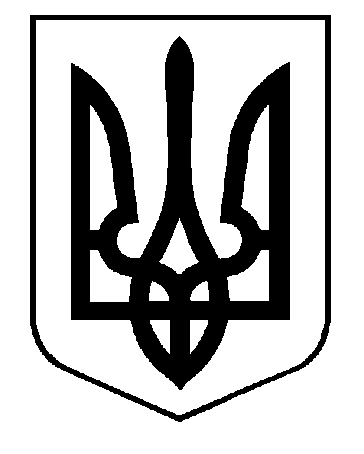 УКРАЇНАСАРАТСЬКА СЕЛИЩНА РАДА БІЛГОРОД-ДНІСТРОВСЬКОГО РАЙОНУ ОДЕСЬКОЇ ОБЛАСТІР І Ш Е Н Н ЯПро затвердження протоколу засідання аукціонної комісії для продажу об’єктів комунальної власності Саратської селищної  ради Білгород-Дністровського району Одеської області           Керуючись Законом України «Про місцеве самоврядування в Україні», Наказом Фонду державного майна України від 06 квітня 2018 року №486 «Про затвердження Положення про діяльність аукціонної комісії для продажу об’єктів малої приватизації та Положення про діяльність аукціонної комісії для продажу об’єктів великої приватизації», з метою належного проведення процедури відчуження комунального майна шляхом продажу на аукціоні, селищна радаВИРІШИЛА:          1.Затвердити протокол аукціонної комісії для продажу об’єктів комунальної власності Саратської селищної  ради Білгород-Дністровського району Одеської області №2 від 05 грудня 2022 року, що додається до цього рішення.          2. Доручити керуючому справами (секретаря) виконавчого  комітету селищної ради Тодорову М.І. забезпечити опублікування цього рішення на веб-сайті селищної ради.          3. Контроль за виконанням цього рішення покласти на постійні комісії селищної ради з бюджету та фінансово - економічних питань; з питань земельних відносин та охорони довкілля, комунального господарства, будівництва та підприємницької діяльності.Селищний голова                                                                     В.Д. Райчева09 грудня 2022 року№1008 - VІІІ                                                                       ЗАТВЕРДЖЕНО                                                  рішенням Саратської селищної ради                               від 09 грудня 2022 року                                  № 1008-VІІІПРОТОКОЛ № 2засідання аукціонної комісії для продажу об’єктів комунальної власності Саратської селищної  ради Білгород-Дністровського району Одеської областівід 05 грудня 2022 рокуПрисутні:Дудуш Іван Іванович - перший заступник Саратського селищного голови, голова комісії;Небога Володимир Васильович - головний спеціаліст з питань майна комунальної власності селищної ради, секретар комісії;Тодоров Михайло Іванович - керуючий справами (секретар) виконавчого комітету селищної ради, член комісії;Чиклікчи Георгій Гаврилович – голова постійної комісії селищної ради з питань земельних відносин та охорони довкілля, комунального господарства, будівництва та підприємницької діяльності, член комісії;Байло Анатолій Антонович – начальник юридичного відділу апарату селищної ради, член комісії;Кодрян Зоя Вікторівна - начальник відділу «Центр надання адміністративних послуг» - державний реєстратор селищної ради, член комісії;Проданов Володимир Протасович – секретар селищної ради, член комісії;Верьовкін Павло Миколайович - депутат селищної ради;Сирбу Анжела Василівна - депутат селищної ради.Тетю Ганна Петрівна - депутат селищної ради.Відсутні:Кольцун Наталя Петрівна – начальник відділу містобудування архітектури, інвестицій, житлово-комунального господарства, транспорту та благоустрою виконавчого комітету Саратської селищної ради – головний архітектор селищної ради, заступник голови комісії.ПОРЯДОК ДЕННИЙ:          1. Про розгляд об’єкту малої приватизації комунальної власності Саратської селищної територіальної громади, що  підлягає приватизації у 2022 році:   Нежитлова будівля, А; загальна площа 77,4 кв.м.; форма власності – комунальна; частка 1/1, що розташована за адресою: 68200, Одеська область, Білгород-Дністровський район (Саратський район), смт. Сарата, вулиця Крістіана Вернера (Леніна), будинок 1/47.Слухали:       Секретаря аукціонної комісії: Небогу В.В., який повідомив, що селищною радою було опубліковано на веб-сайті Саратської селищної ради оголошення конкурсу з відбору суб’єктів оціночної діяльності, які будуть залучені до проведення незалежної оцінки  наступного майна:      1. Нежитлова будівля, А; загальна площа 77,4 кв.м.; форма власності – комунальна; частка 1/1, що розташована за адресою: 68200, Одеська область, Білгород-Дністровський район (Саратський район), смт. Сарата, вулиця Крістіана Вернера (Леніна), будинок 1/47.          Згідно звіту № Н-1-ОМ-12 з незалежної оцінки нежитлової будівлі, А; загальною площею 77,4 кв.м.; форма власності – комунальна; частка 1/1, що розташована за адресою: 68200, Одеська область, Білгород-Дністровський район (Саратський район), смт. Сарата, вулиця Крістіана Вернера (Леніна), будинок 1/47, проведеної суб’єктом оціночної діяльності Приватне підприємство «Багатопрофільна виробничо-комерційна фірма «КулЕкспоБуд», та висновок про вартість об’єкта оцінки станом на 05 грудня 2022 року вартість об’єкту становить 202381,00 грн.         Пропоную встановити:        Аукціон з умовами:         Дата проведення аукціону: 21 грудня 2022 року, час проведення визначається електронною торговою системою автоматично;           Умова аукціону –  приватизація під житло. Оплата за незалежну оцінку          нежитлової будівлі Приватному підприємству «Багатопрофільна виробничо-комерційна фірма «КулЕкспоБуд» у розмірі 5500,0 грн.         Стартова ціна об’єкта: 202381,0 грн. (двісті дві тисячі гривень) без урахування ПДВ.          Стартова ціна об’єкта, без урахування ПДВ, для продажу наповторному аукціоні із зниженням стартової ціни 101190,50 грн (сто одна тисяча сто дев’яносто гривень п’ятдесят копійок).         Стартова ціна об’єкта, без урахування ПДВ, для продажу на аукціоні за методом покрокового зниження ціни та подальшого подання цінових пропозицій 101190,50 грн (сто одна тисяча сто дев’яносто гривень п’ятдесят копійок).         Крок аукціону для кожного із способів продажу становить 1% від стартової ціни:         Аукціон з умовами: 1011 грн. (одна тисяча одинадцять гривень).         Аукціон із зниженням стартової ціни: 1011 грн. (одна тисяча одинадцять гривень).         Аукціон за методом покрокового зниженням стартової ціни та подальшого подання цінових пропозицій: 1011 грн. (одна тисяча одинадцять гривень).         Кількість кроків аукціону за методом покрокового зниження стартової ціни та подальшого подання цінових пропозицій: 2 (два) кроки.          Розмір гарантійного внеску становить: 20 відсотків стартової ціни продажу об’єкта незавершеного будівництва, а саме: 40476 грн.(сорок тисяч чотириста сімдесят шість гривень).           Розмір реєстраційного внеску становить: 0,2 розміру мінімальної заробітної плати станом на 01 січня поточного року, а саме: 1300 грн.(одна тисяча двісті гривень).           Вирішили: 1. Встановити аукціон з наступними умовами:         Дата проведення аукціону: 21 грудня 2022 року, час проведення визначається електронною торговою системою автоматично;           Умова аукціону –  приватизація під житло. Оплата за незалежну оцінку          нежитлової будівлі Приватному підприємству «Багатопрофільна виробничо-комерційна фірма «КулЕкспоБуд» у розмірі 5500,0 грн.         Стартова ціна об’єкта: 202381,0 грн. (двісті дві тисячі гривень) без урахування ПДВ.          Стартова ціна об’єкта, без урахування ПДВ, для продажу наповторному аукціоні із зниженням стартової ціни 101190,50 грн (сто одна тисяча сто дев’яносто гривень п’ятдесят копійок).         Стартова ціна об’єкта, без урахування ПДВ, для продажу на аукціоні за методом покрокового зниження ціни та подальшого подання цінових пропозицій 101190,50 грн (сто одна тисяча сто дев’яносто гривень п’ятдесят копійок).         Крок аукціону для кожного із способів продажу становить 1% від стартової ціни:         Аукціон з умовами: 1011 грн. (одна тисяча одинадцять гривень).         Аукціон із зниженням стартової ціни: 1011 грн. (одна тисяча одинадцять гривень).         Аукціон за методом покрокового зниженням стартової ціни та подальшого подання цінових пропозицій: 1011 грн. (одна тисяча одинадцять гривень).         Кількість кроків аукціону за методом покрокового зниження стартової ціни та подальшого подання цінових пропозицій: 2 (два) кроки.          Розмір гарантійного внеску становить: 20 відсотків стартової ціни продажу об’єкта незавершеного будівництва, а саме: 40476 грн.(сорок тисяч чотириста сімдесят шість гривень).           Розмір реєстраційного внеску становить: 0,2 розміру мінімальної заробітної плати станом на 01 січня поточного року, а саме: 1300 грн.(одна тисяча двісті гривень).           2. Подати цей протокол на пленарне засідання сесії Саратської селищної ради для затвердження.     Результат поіменного голосування:         Дудуш І.І. - заНебога В.В. - заТодоров М.І. -заЧиклікчи Г.Г. -заБайло А.А. - заКодрян З.В. -заПроданов В.П. -заВерьовкін П.М. -за         Сирбу А.В. -за         Тетю Г.П. – за         Рішення прийнято.     Голова комісії                                       І.І. Дудуш     Секретар комісії                                   В.В. Небога 